DB-29B 透明湿式离合器变速箱结构与液压PLC控制实训装置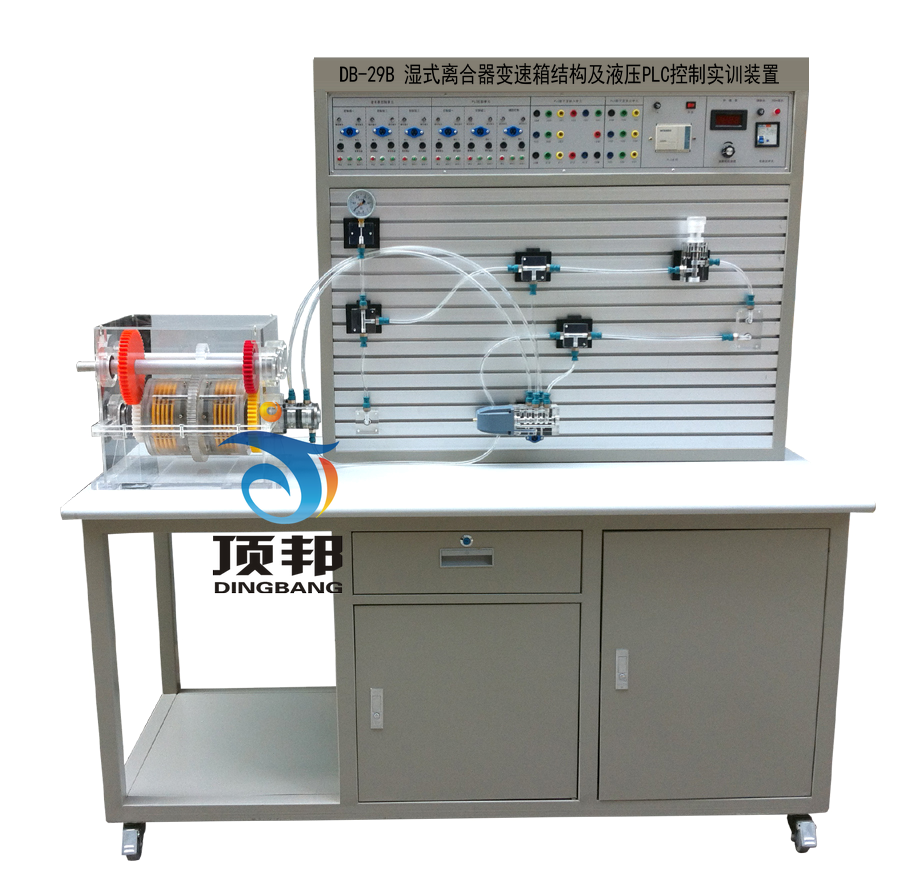 一、概述透明湿式离合器变速箱与液压元件外壳采用透明有机玻璃加工而成，油路采用防漏透明油管，能清晰直观的观察到元件内部结构和液压流动过程。真实演示湿式离合器变速箱摩擦片分离、结合、换挡、变速动作。可开设液压传动演示、两种控制方式PLC控制与继电器控制的基本回路。适合大中专院校机电类专业“液压传动”、“液压与气压传动”等课程的教学实验需要。二、主要技术参数1、电源：AC220V允差±l0%，50Hz； 2、直流电源输入AC220V  输出DC24V/3A3、装置容量：≤1kVA；4、工作环境温度：－5℃～40℃；    5、工作湿度：≤90%(40℃时)；6、实训装置外形尺寸：1600mm×750mm×1750mm7、湿式离合器变速箱外形尺寸：530mm×320mm×350mm8、液压泵站：（1）系统额定压力0.8MPa；  （2）定量齿轮泵-电机1套：采用内轴一体式安装，结构紧凑，噪音低；定量齿轮泵：额       定流量4L∕min，压力2.5 MPa；电机：功率250W，调速范围0－1500r/min。油箱：       公顷容积6L、过滤器、L-HL46号液压油。8、湿式离合器变速箱结构：（1）离合器缸体由实芯透明机玻璃车削加工而成，缸体厚15mm，可透视内部物体。上面加工内花键槽，主动摩擦片通过花键槽传递动力。（2）各齿轮、活塞等采用透明有机玻璃及工程塑料制作加工，离合器传动轴轴采用铝棒车削制作。变速箱壳体用透明有机玻璃做成，能够看到内部各轴。（3）主动摩擦片的外缘有外花键齿槽，通过离合器缸体上的内花键齿槽与离合器缸体配合。被动摩擦片的内缘有内花键齿槽，通过输出齿轮的外花键齿槽与齿轮相连。（4）螺旋弹簧两端分别支撑于输出齿轮和活塞端面。当离合器缸体通入液压油时，液压油推动活塞移动压紧主、从动摩擦片，使它们结合，实现动力传递。当断开液压油时，螺旋弹簧推动活塞回位，主、从动摩擦片分离，切断动力传递。（5）活塞与离合器缸体之间采用O型密封圈密封，活塞与轴采用O型密封圈密封。各齿轮通过滚针轴承安装在轴上。各轴通过单列向心圆柱滚子轴承安装于变速箱壳体上。  （6）离合器轴上加工有两个控制油道，分别控制左右的活塞，前端设置旋转接头。 动力        输入与输出轴的轴端分别有扭矩输入、输出连接的位置。9、液压元件：       采用透明工艺加工而成，最大工作压力2.0MPa。每个透明液压元件皆配有底板，可       方便、随意地安放在操作面板上。油路搭接采用快换接头，而且采用透明软管，可       清晰直观看见油路的流动，不漏油。10、电器控制单元：  （1）PLC主机模块：主机选用三菱FX1S-20MR主机，12路DC输入／8路继电器输出。  （2）配有控制模块：电源模块，PLC控制模块，继电器控制模块，控制按钮模块，液压       元件独立模块等。11、电磁换向阀：AC24V  .吸力3mpa三、主要特点1、湿式离合器变速箱结构与PLC控制实训装置主要由实训桌、实训台、湿式离合器变       速箱、液压元件和电器控制器件、可编程控制器（PLC）等器件组成。    2、实训桌、实训台为铁质双层亚光密纹喷塑结构，实训桌抽屉内存放液压元件等。3、配备常用液压元件：每个液压元件均配有安装底板，可方便、随意地将液压元件安   放在铝合金型材面板上（面板带“T”沟槽形式的铝合金型材结构）。油路搭接采用   半开闭式快换接头，拆接方便，不漏油。    4、实训元件均为透明有机材料制成，便于了解掌握常用液压元件的结构，性能及用途。   实训组装回路快捷、方便。5、实训电气控制单元采用先进的PLC控制，也可以采用独立的继电器控制单元进行电   气控制。四、主要功能1、真实演示湿式离合器变速箱摩擦片分离、结合、换挡、变速动作；2、了解湿式离合器液压系统组成及工作原理，各内部结构及工作过程；3、进行湿式离合器变速箱液压系统拆装和组合、电气控制系统回路实验；五、配置清单序号名    称型  号数量备注1实训桌1张2实训台1台3PLC主机模块三菱FX1S-20MR1块4电源模块1块5继电器控制模块1块6PLC控制按钮模块1块7机泵组（泵站系统）1套8透明湿式离合器变速箱透明元件1台9三位四通电磁换向阀透明元件1只10先导式溢流阀透明元件1只11三通接头透明元件3只12压力表透明元件1只13透明液压皮管10米14电磁阀通用连接线1条15编程电缆（适配器）三菱1条16液压油L-HL46号5kg17油盘1只18螺丝刀（一字、十字）3×80mm2把19剪刀1把20活动板手1把21尖嘴钳1把22内六角扳手M51把23内六角扳手M61把24内卡簧钳1把25外卡簧钳1把26各种密封圈1袋27快速油接头2只28湿式离合器变速箱液压使用说明书1册29三菱PLC编程软件与控制程序光盘1盘